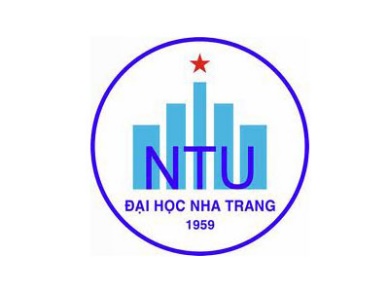 TRƯỜNG ĐẠI HỌC NHA TRANGKhoa: Ngoại ngữBộ môn: Biên Phiên dịch ĐỀ CƯƠNG CHI TIẾT HỌC PHẦN1. Thông tin về học phần: Tên học phần:						Tiếng Việt: TIẾNG ANH SỬ DỤNG TRONG NGHIỆP VỤ HƯỚNG DẪN DU LỊCHTiếng Anh: ENGLISH FOR TOUR GUIDING SKILL					Mã học phần:						Số tín chỉ:				3Đào tạo trình độ:			Đại học 					Học phần tiên quyết:		Tiếng Anh Du Lịch 1	2. Thông tin về GV: Họ và tên: Nguyễn Phương Lan			Chức danh, học vị: GV, Thạc sĩĐiện thoại:0983729979				Email:	phuonglan2014vn@gmail.comĐịa chỉ NTU E-learning: Địa chỉ Google Meet: Địa điểm tiếp SV: VP BM (NDN)3. Mô tả học phần: Học phần cung cấp cho sinh viên từ vựng, cấu trúc ngữ pháp , thuật ngữ tiếng Anh sử dụng trong nghiệp vụ hướng dẫn du lịch. Ngoài ra học phần trang bị cho sinh viên kiến thức cơ bản về hướng dẫn du lịch; những yêu cầu cơ bản đối với hướng dẫn viên và phương pháp hướng dẫn tham quan du lịch. Kết thúc học phần sinh viên có khả năng giao tiếp tiếng Anh trong nghiệp vụ hướng dẫn du lịch và sử dụng phương pháp phù hợp để hướng dẫn khách du lịch.4. Mục tiêu: Học phần sẽ giúp cho người học có kiến thức cơ sở,  từ vựng và cấu trúc chuyên ngành về lĩnh vực hương dẫn du lịch, đồng thời có kỹ năng giao tiếp bằng tiếng Anh trong lĩnh vực này. 5. Chuẩn đầu ra (CLOs): Sau khi học xong học phần, người học có thể: a) xây dựng vốn từ vựng được sử dụng trong lĩnh vực hướng dẫn du lịch.	b) hiểu biết về vị trí của hoạt động hướng dẫn du lịch, biết cách hướng dẫn một tour du lịch.             	c) giao tiếp bằng tiếng Anh về các chủ đề trong hướng dẫn tour như là thuyết minh điểm đến, giải quyết các vấn đề phát sinh.            d) áp dụng kiến thức và kỹ năng đã học vào môi trường thực tế tại lĩnh vực hướng dẫn tour ở Việt Nam.	6. Đánh giá kết quả học tập: 7. Tài liệu dạy học: 8. Kế hoạch dạy học:	9. Yêu cầu đối với người học: Thường xuyên cập nhật và thực hiện đúng kế hoạch dạy học, kiểm tra, đánh giá theo Đề cương chi tiết học phần trên hệ thống NTU E-learning.Thực hiện đầy đủ và trung thực các nhiệm vụ học tập, kiểm tra, đánh giá theo Đề cương chi tiết học phần và hướng dẫn của GV giảng dạy học phần.Sinh viên có đầy đủ tài liệu và công cụ học tập cần thiết.Sinh viên tham dự đầy đủ các buổi học và từng cá nhân phải tích cực thảo luận, trình bày ý kiến trong quá trình lên lớp. Sinh viên chuẩn bị bài trước khi đến lớp.Sinh viên làm bài tập ở nhà theo nhóm và cá nhân.Ngày cập nhật: Ngày 10/9/2021	GIẢNG VIÊN	CHỦ NHIỆM HỌC PHẦN                                                                                           	(đã ký)		Nguyễn Phương Lan		
       TRƯỞNG BỘ MÔN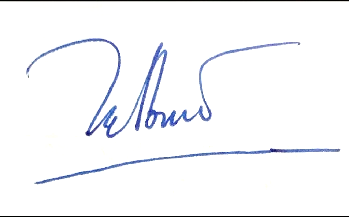 Hoàng Công Bình    TT.Hoạt động đánh giáHình thức/công cụ đánh giáNhằm đạt CLOsTrọng số (%)1Đánh giá quá trìnhĐiểm chuyên cần: Bài tập về nhà:Điểm làm nhóm:a, b, c, da, b, c, d5%10%10%2Thi giữa kỳHướng dẫn tour Demo trên lớp  (làm cá nhân)a, b, c, d25%3Thi cuối kỳHướng dẫn tour thực tế  (làm nhóm)a, b, c, d50%TTTên tác giảTên tài liệuNăm xuất bảnNhà xuất bảnĐịa chỉ khai thác tài liệuMục đích sử dụngMục đích sử dụngTTTên tác giảTên tài liệuNăm xuất bảnNhà xuất bảnĐịa chỉ khai thác tài liệuTài liệu chínhTham khảo1Bronwyn DriscollTourism Training, Unit THTFT 601 B, Work as a guide, Trainee Work book2005Australian Training Products LtdGiáo viênx2Charles R. Goeldner, J.R. Brent RitchieTourism- principles, practices, philosophies2006USAThư việnx3Cook R., Yale L. & Marqua J.Tourism – The Business of Travel1999Prentice HallThư việnx4Nguyễn Thành YếnĐàm Thoại Tiếng Anh Dành Cho Du Khách & Hướng Dẫn Viên Du Lịch2008NXB TP Hồ Chí MinhThư việnxhttps://edu2review.com/reviews/tong-hop-nhung-mau-cau-tieng-anh-cho-huong-dan-vien-du-lich-8230.htmlhttp://aroma.vn/mau-cau-tieng-anh-giao-tiep-cho-huong-dan-vien-du-lich-pho-bien-nhat/http://aroma.vn/tu-vung-tieng-anh-du-lich-cap-toc-cho-huong-dan-vien-du-lich/http://vietlessoncoffeehouse.com/2016/12/01/nhung-cau-tieng-anh-danh-cho-huong-dan-vien/https://edu2review.com/reviews/tong-hop-nhung-mau-cau-tieng-anh-cho-huong-dan-vien-du-lich-8230.htmlhttp://aroma.vn/mau-cau-tieng-anh-giao-tiep-cho-huong-dan-vien-du-lich-pho-bien-nhat/http://aroma.vn/tu-vung-tieng-anh-du-lich-cap-toc-cho-huong-dan-vien-du-lich/http://vietlessoncoffeehouse.com/2016/12/01/nhung-cau-tieng-anh-danh-cho-huong-dan-vien/https://edu2review.com/reviews/tong-hop-nhung-mau-cau-tieng-anh-cho-huong-dan-vien-du-lich-8230.htmlhttp://aroma.vn/mau-cau-tieng-anh-giao-tiep-cho-huong-dan-vien-du-lich-pho-bien-nhat/http://aroma.vn/tu-vung-tieng-anh-du-lich-cap-toc-cho-huong-dan-vien-du-lich/http://vietlessoncoffeehouse.com/2016/12/01/nhung-cau-tieng-anh-danh-cho-huong-dan-vien/https://edu2review.com/reviews/tong-hop-nhung-mau-cau-tieng-anh-cho-huong-dan-vien-du-lich-8230.htmlhttp://aroma.vn/mau-cau-tieng-anh-giao-tiep-cho-huong-dan-vien-du-lich-pho-bien-nhat/http://aroma.vn/tu-vung-tieng-anh-du-lich-cap-toc-cho-huong-dan-vien-du-lich/http://vietlessoncoffeehouse.com/2016/12/01/nhung-cau-tieng-anh-danh-cho-huong-dan-vien/https://edu2review.com/reviews/tong-hop-nhung-mau-cau-tieng-anh-cho-huong-dan-vien-du-lich-8230.htmlhttp://aroma.vn/mau-cau-tieng-anh-giao-tiep-cho-huong-dan-vien-du-lich-pho-bien-nhat/http://aroma.vn/tu-vung-tieng-anh-du-lich-cap-toc-cho-huong-dan-vien-du-lich/http://vietlessoncoffeehouse.com/2016/12/01/nhung-cau-tieng-anh-danh-cho-huong-dan-vien/https://edu2review.com/reviews/tong-hop-nhung-mau-cau-tieng-anh-cho-huong-dan-vien-du-lich-8230.htmlhttp://aroma.vn/mau-cau-tieng-anh-giao-tiep-cho-huong-dan-vien-du-lich-pho-bien-nhat/http://aroma.vn/tu-vung-tieng-anh-du-lich-cap-toc-cho-huong-dan-vien-du-lich/http://vietlessoncoffeehouse.com/2016/12/01/nhung-cau-tieng-anh-danh-cho-huong-dan-vien/https://edu2review.com/reviews/tong-hop-nhung-mau-cau-tieng-anh-cho-huong-dan-vien-du-lich-8230.htmlhttp://aroma.vn/mau-cau-tieng-anh-giao-tiep-cho-huong-dan-vien-du-lich-pho-bien-nhat/http://aroma.vn/tu-vung-tieng-anh-du-lich-cap-toc-cho-huong-dan-vien-du-lich/http://vietlessoncoffeehouse.com/2016/12/01/nhung-cau-tieng-anh-danh-cho-huong-dan-vien/TuầnNội dungNhằm đạt CLOsPhương pháp dạy họcNhiệm vụ của người học1Giới thiệu học phần và phương pháp họcGiới thiệu nội dung của môn học.Giải thích thuật ngữHướng dẫn cách học môn học, cách làm bài tập nhóm, cách làm bài tập lớn, hướng dẫn phương pháp kiểm tra giữa kỳ và cuối kỳ. Chia nhóm học tậpa, b, c, dThuyết giảng, Giảng dạy thông qua thảo luận- Xem chương trình đề cương chi tiết học phần.- Lên lớp học trực tuyến- Nghe giảng, ghi chép. - Hỏi và trả lời các thắc mắc.2Du lịch và vị trí của hoạt động hướng dẫn du lịcha, b, c, dThuyết trình nhóm, thảo luận, diễn thuyết, làm bài tập lớn  Đọc tài liệu, nghe thuyết trình và viết tóm tắt bài giảng, làm bài tập về nhà.3Điều hành toura, b, c, d,Thuyết trình nhóm, thảo luận, diễn thuyết, làm bài tập lớn  Đọc tài liệu, nghe thuyết trình và viết tóm tắt bài giảng, làm bài tập về nhà.4Công việc của người hướng dẫn toura, b, c, d Thuyết trình nhóm, thảo luận, diễn thuyết, làm bài tập lớn  Đọc tài liệu, nghe thuyết trình và viết tóm tắt bài giảng, làm bài tập về nhà.5Quản lý tour và giải quyết các vấn đề phát sinha, b, c, dThuyết trình nhóm, thảo luận, diễn thuyết, làm bài tập lớn  Đọc tài liệu, nghe thuyết trình và viết tóm tắt bài giảng, làm bài tập về nhà.6Tiếng Anh dùng trong lĩnh vực hướng dẫn tour a, b, c, dThuyết trình nhóm, thảo luận, diễn thuyết, làm bài tập lớn  thực hành theo nhóm về các chủ đề từ vựng  chuyên ngành đã được phân công. 7Thực hành kỹ năng hướng dẫn thông qua tour thực tếa, b, c, dQuan sát, thu thập dữ liệu, thuyết minh, rèn luyện kỹ năng hướng dẫn tour - Đi thực tế, quan sát, thu thập thông tin. Tìm hiểu về điểm đến trên các trang mạng và tài liệu viết, kết hợp với các kinh nghiệm thực tế vốn có , áp dụng các lý thuyết đã học vào thực tiễn, tình hướng hướng dẫn cụ thể- làm các nhiệm vụ để phát triển các kỹ năng mềm cần thiết của một người hướng dẫn viên8Thi giữa kỳ: a, b, c, dHướng dẫn một tour demo tại lớp(làm cá nhân)Mỗi cá nhân sẽ tự chọn một loại hình hướng dẫn viên và đăng ký làm hướng dẫn cho một tour demo tại lớp, có thể làm onsite tour guide hoặc city tour guide v v. 9Thi cuối kỳ: a, b, c, dHướng dẫn tour thực tế  (làm nhóm)Sinh viên sẽ được thi hướng dẫn tour, phối hợp với nhóm để hướng dẫn một tour thực tế. Sinh viên sẽ được kiểm tra kỹ năng tiếng Anh dùng trong chuyên ngành qua việc hướng dẫn tour thực tế, cách thuyết minh, cách hướng dẫn, xử lý tình huống, diễn đạt, sử dụng ngôn từ, cử chỉ v.v.